10 марта 2014 г.Дистанционное обучениеРУССКИЙ ЯЗЫКТема урока: Предложение и  текст – единицы речи.Прогнозируемые результаты: Первоклассники закрепят умение строить предложения и текст; отработают умение безошибочного списывания текста.Ход занятия:Работа на листочке.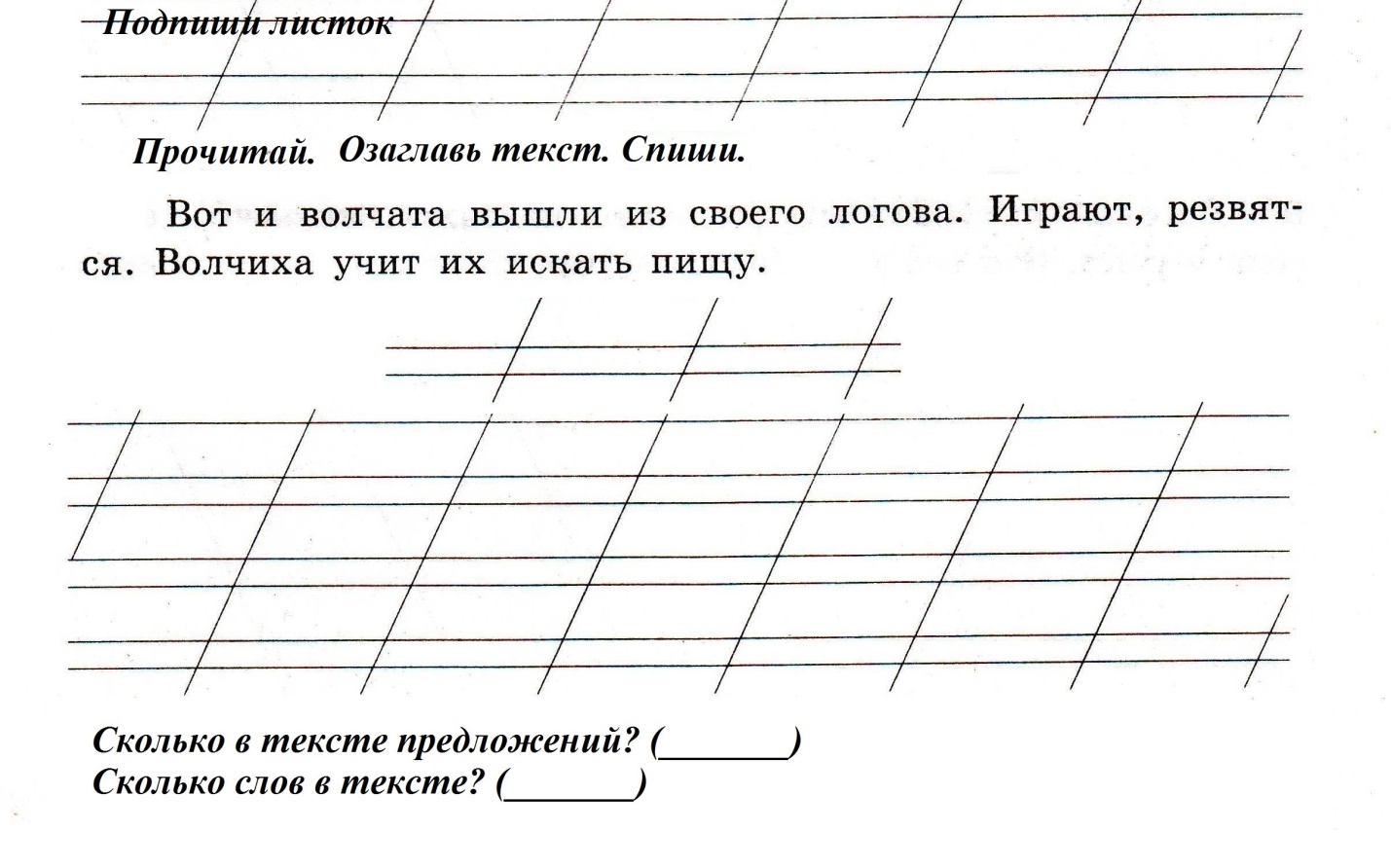 Работа по учебнику.Выполни упражнение 7 в учебнике на странице 7.